MODÈLE DE LISTE DE CONTRÔLE DE LANCEMENT D'AVANT-PROJET 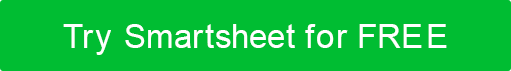 NOM DU PROJET : CHEF DE PROJET : DATE DE LA RÉUNION : DATE DE DÉBUT DU PROJET : CASE À COCHERACTIVITÉÉCHÉANCE☐Passez en revue la charte du projet.☐Vérifier le financement du projet.☐Confirmez les rôles, les responsabilités et la disponibilité des membres de l'équipe de projet.☐Examinez le calendrier du projet en fonction des ressources et de la disponibilité des membres de l'équipe.☐Obtenez les commentaires des principales parties prenantes et de l'équipe de projet pour créer un plan de communication avec les parties prenantes.☐Déterminez qui assistera à la réunion de lancement.☐Préparer le matériel pour la réunion de lancement.☐Assurez-vous que les membres de l'équipe ont accès à tous les documents nécessaires.☐À l'aide du calendrier partagé, planifiez une réunion en fonction de la disponibilité des participants.☐Réservez le lieu de réunion et tout équipement nécessaire.☐Envoyer par e-mail l'invitation à la réunion et l'ordre du jour.☐Autre☐Autre☐AutreDÉMENTITous les articles, modèles ou informations fournis par Smartsheet sur le site Web sont fournis à titre de référence uniquement. Bien que nous nous efforcions de maintenir les informations à jour et correctes, nous ne faisons aucune déclaration ou garantie d'aucune sorte, expresse ou implicite, quant à l'exhaustivité, l'exactitude, la fiabilité, la pertinence ou la disponibilité en ce qui concerne le site Web ou les informations, articles, modèles ou graphiques connexes contenus sur le site Web. Toute confiance que vous accordez à ces informations est donc strictement à vos propres risques.